Groupe :Titulaire :Titulaire :Titulaire :Titulaire :Titulaire :Titulaire :Titulaire :Titulaire :Titulaire :Titulaire :Titulaire :Titulaire :Titulaire :Titulaire :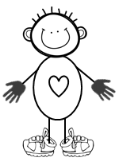 Nom des élèves Veuillez classer les élèves en difficultéen dernier (apprentissage ou comportement)Milieu de garde  (à 4 ans)Âge  (1-2-3-4)Garçon ou fille  (G ou F) Santé/allergies sévèresType de garde parentale (1-2-3-4-5)Langue maternelle autre que le françaisCorps : Motricité globaleMains : Motricité fineOreilles : Attention/ concentrationTête : (cognitif)Difficulté d’apprentissageCœur : ComportementPieds : BougeotteBouche : LangageOrthophonie (oui ou non)AUTRES INFORMATIONSÉlèves à séparerFratrieFrancisation2.3.4.5.6.7. 8.9.10.Groupe :Titulaire :Titulaire :Titulaire :Titulaire :Titulaire :Titulaire :Titulaire :Titulaire :Titulaire :Titulaire :Titulaire :Titulaire :Titulaire :Titulaire :Nom des élèves Veuillez classer les élèves en difficultéen dernier (apprentissage ou comportement)Milieu de garde  (à 4 ans)Âge  (1-2-3-4)Garçon ou fille  (G ou F) Santé/allergies sévèresType de garde parentale (1-2-3-4-5)Langue maternelle autre que le françaisCorps : Motricité globaleMains : Motricité fineOreilles : Attention/ concentrationTête : (cognitif)Difficulté d’apprentissageCœur : ComportementPieds : BougeotteBouche : LangageOrthophonie (oui ou non)AUTRES INFORMATIONSÉlèves à séparerFratrieFrancisation